       В соответствии со ст.ст. 11.2, 11.3, 11.10 Земельного кодекса Российской Федерации, Приказом Минэкономразвития России от 27.11.2014 г. № 762 "Об утверждении требований к подготовке схемы расположения земельного участка или земельных участков на кадастровом плане территории и формату схемы расположения земельного участка или земельных участков на кадастровом плане территории при подготовке схемы расположения земельного участка или земельных участков на кадастровом плане территории в форме электронного документа, формы схемы расположения земельного участка или земельных участков на кадастровом плане территории, подготовка которой осуществляется в форме документа на бумажном носителе", администрация Ибресинского района п о с т а н о в л я е т:1. Утвердить схему образования земельного участка на кадастровом плане территории. Кадастровые работы выполнены в связи с: образованием земельного участка из земель или земельных участков, находящихся в государственной или муниципальной собственности, кадастровый квартал: 21:10:070301, проектная площадь: 30415 кв.м., категория земель: земли сельскохозяйственного назначения, разрешенное использование: сельскохозяйственное использование (код 1.0).  Территориальная зона в соответствии с ПЗЗ: СХ-1 (Зона сельскохозяйственных угодий). Местоположение земельного участка: Чувашская Республика-Чувашия, Ибресинский район, Новочурашевское сельское поселение.Заместитель главы администрацииИбресинского района – начальникотдела сельского хозяйства                                                                 В.Ф.ГавриловЕ.Н.Степанова8 (83538) 22571ЧĂВАШ РЕСПУБЛИКИ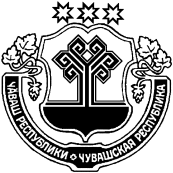 ЧУВАШСКАЯ РЕСПУБЛИКАЙĚПРЕÇ РАЙОНĚН АДМИНИТРАЦИЙЕЙЫШĂНУ        24 .05.2019               284№Йěпреç поселокěАДМИНИТРАЦИЯИБРЕИНКОГО РАЙОНА ПОСТАНОВЛЕНИЕ24.05.2019   №284поселок ИбресиОб утверждении схемы  расположения земельного участка на территории Новочурашевского сельского поселения Ибресинского района И.о. завед. сектора земельных отношений Заведующий юридическим секторомЕрмошкин М.П.Михайлова И.Н.